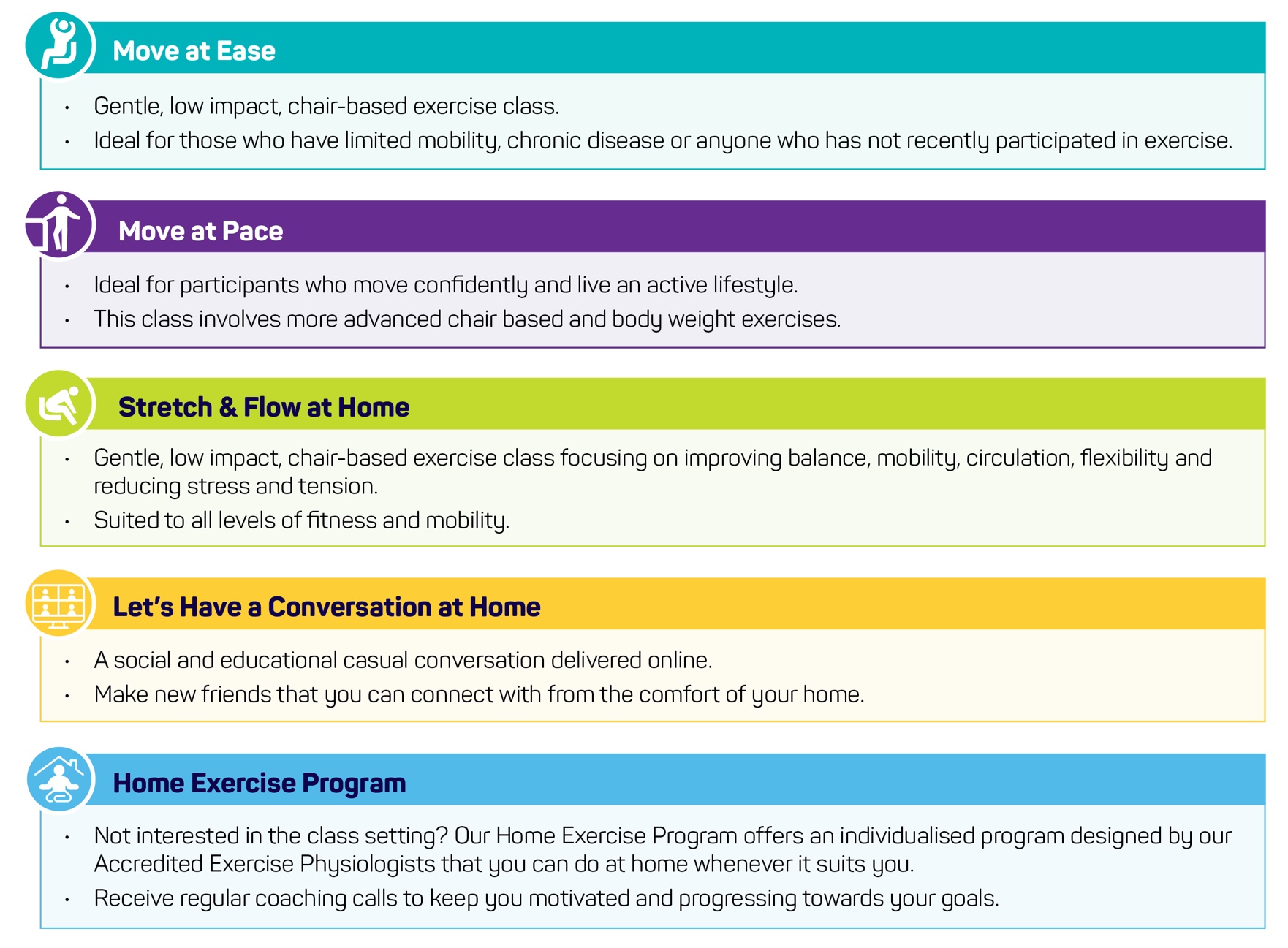 TimeMONDAYTUESDAYWEDNESDAYTHURSDAYFRIDAY10amMove at Pace30 minsMove at Ease30 minsMove at Pace 30 minsMove at Ease30 minsMove at Pace30 mins11amMove at Ease30 minsStretch & Flow at Home30 minsMove at Ease30 mins1pmLet’s Have a Conversation at Home 45 mins2pm3pm4pmPlease note: integratedliving class timetables are subject to change due to minimum class bookings. Bookings are essential to attend any class and can be made up to 7 days in advance. Cancellations of any booking must be made 24 hours prior to the class taking place.Please note: integratedliving class timetables are subject to change due to minimum class bookings. Bookings are essential to attend any class and can be made up to 7 days in advance. Cancellations of any booking must be made 24 hours prior to the class taking place.Please note: integratedliving class timetables are subject to change due to minimum class bookings. Bookings are essential to attend any class and can be made up to 7 days in advance. Cancellations of any booking must be made 24 hours prior to the class taking place.Please note: integratedliving class timetables are subject to change due to minimum class bookings. Bookings are essential to attend any class and can be made up to 7 days in advance. Cancellations of any booking must be made 24 hours prior to the class taking place.Please note: integratedliving class timetables are subject to change due to minimum class bookings. Bookings are essential to attend any class and can be made up to 7 days in advance. Cancellations of any booking must be made 24 hours prior to the class taking place.Please note: integratedliving class timetables are subject to change due to minimum class bookings. Bookings are essential to attend any class and can be made up to 7 days in advance. Cancellations of any booking must be made 24 hours prior to the class taking place.